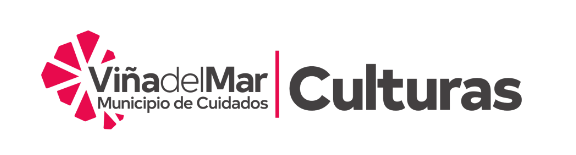 FONDOS CONCURSABLES 2023FONDO DE INICIATIVAS ARTÍSTICAS CULTURALES COMUNITARIAS FIACC ANEXO 1: FORMULARIO DE POSTULACIÓN 1. Fecha de postulación (día/mes/año) ____/____/______ Identificación de la organización Identificación del proyectoAntecedentes del proyectoDescripción del proyecto Objetivos del proyecto - Puntaje obtenido (____ / 15).Objetivo general (Señala que es aquello que se busca lograr/ alcanzar con el proyecto).Objetivos específicos (Señale los logros parciales que en su conjunto permitirán concretar el Objetivo General en 15 líneas como máximo). Fundamentación y formulación del proyecto  Describa el proyecto que postula (en máximo 40 líneas) - Puntaje obtenido (____ / 15).Identifique el problema y/o necesidad, así como sus causas y consecuencias, a qué personas o grupos afectan y la importancia de realizar el proyecto (en máximo 40 líneas) - Puntaje obtenido (____ / 15). Identifique las organizaciones- públicas o privadas- con las que el proyecto establece relación y cómo será dicha vinculación entre instituciones (en máximo 15 líneas) - Puntaje obtenido (___ _ / 15). Identificación del lugar de ejecución del proyecto 6.4 Cobertura - Puntaje obtenido (____ / 15). FACTIBILIDAD FINANCIERA - Puntaje obtenido (___ _ / 15). Detalle de adquisición de bienes, materiales de trabajo y otros gastos, con recursos solicitados al municipio: Detalle de pago de remuneraciones:  Cuadro resumen de montos solicitados al municipio:  Aportes propios de la organización (en caso que corresponda): Financiamiento total: Identificación del presidente/a o representante legal de la organización, tesorero/a, secretario/a, coordinador/a del proyectoRECEPCIÓN DEL PROYECTO ANEXO 2: LISTA DE CHEQUEOListado de documentación entregada por la organización (Uso exclusivo del equipo técnico, por favor no completar)ANEXO 3: RÚBRICA DE EVALUACIÓN DE PROYECTOS Ponderación total de criterios de evaluación: 100%Rango 1: (insuficiente) 40 puntos. Rango 2 (suficiente): 80 puntos o menos.Rango 3 (sobresaliente): Más de 80 puntos y hasta 120 como máximo.ANEXO 4: Modelo de Carta de Autorización de Derechos de Autor(Ciudad, fecha)Sres.Departamento de CulturaMunicipalidad de Viña del MarPresente  Yo, (nombre del representante l), Nº (número de la cédula de identidad o documento de identificación de acuerdo a lo que corresponda), domiciliado para estos efectos en Nº (número de la calle), comuna de (nombre de la comuna), Región (nombre de la región), en calidad de propietario intelectual de la obra (nombre de la obra), autorizo a (nombre de la persona natural), Nº (número de la cédula de identidad o documento de identificación de acuerdo a lo que corresponda) para que incluya dicha obra en su proyecto, incluyendo todas las utilizaciones que implica el desarrollo del mismo,  durante el plazo de duración de (indicar plazo de duración del proyecto) , para el territorio de(indicar lugar de realización del proyecto) y declaro que la remuneración y forma de pago (o si se trata de una autorización gratuita, también indicar) es de (indicar monto), el número mínimo o máximo de espectáculos para los cuales se autoriza es de (indicar número contemplado en el proyecto), finalmente se acuerdan entre las partes (indicar todas las cláusulas que se acuerden entre las partes), conforme a lo establecido en el artículo 20 de la Ley N° 17.336 de Propiedad Intelectual.(Firma representante)Nombre de la organización, fundación, corporación Tipo de organización RUTFecha de vencimiento vigencia del DirectorioDirección  Unidad (Nº) y sector vecinal donde funciona la organización Teléfono/sCorreo electrónicoNº de cuenta bancariaTipo de cuenta bancariaTitular de la cuenta bancariaBanco OBS: ES IMPORTANTE QUE LA CUENTA BANCARIA SE ENCUENTRE ACTIVA AL MOMENTO DE INICIAR EL PROCESO.OBS: ES IMPORTANTE QUE LA CUENTA BANCARIA SE ENCUENTRE ACTIVA AL MOMENTO DE INICIAR EL PROCESO.OBS: ES IMPORTANTE QUE LA CUENTA BANCARIA SE ENCUENTRE ACTIVA AL MOMENTO DE INICIAR EL PROCESO.Nombre del proyecto(breve y que refleje el espíritu del proyecto)Fecha de inicio: Fecha de término: Fondo de iniciativas artísticas culturales comunitarias (FIACC)TIPO DE PROYECTOMARQUE CON UNA X(solo una opción)Creación, producción artística y gestión cultural comunitaria Formación y capacitación colectivaComunicación, investigación y difusión  cultural1.2.3.Problema y/o necesidad:Causas:Consecuencias:Importancia de realizarlo:Nombre del espacioDirecciónTeléfono/sCorreo electrónicoDominio o tenencia de la propiedad (terreno propio de la organización, comodato, copropiedad, cedido por otra organización, bien nacional de uso público, otro)Número de personas a las que va dirigido directamente el proyecto (beneficiarios directos)Número de personas que recibirán los efectos del proyecto, aunque no va dirigido directamente a ellos/as (beneficiarios indirectos)EQUIPAMIENTO E INSUMOSCANTIDADPRECIO UNITARIOPRECIO TOTALTotal gastos EQUIPAMIENTO E INSUMOS GASTOS OPERACIONALES CANTIDADPRECIO UNITARIOPRECIO TOTALTotal gastos materiales de trabajoOTROS GASTOS CANTIDADPRECIO UNITARIOPRECIO TOTALTotal otros gastosTOTALRECURSOS HUMANOS(profesión u oficio)COSTO POR PERSONA (mensual por servicio)PERIODOCOSTO TOTALTOTALTOTALTOTALGASTOS POR ÍTEMMONTO SOLICITADO AL MUNICIPIORECURSOS HUMANOSEQUIPAMIENTO E INSUMOSGASTOS OPERACIONALES OTROS GASTOSTOTAL TIPO DE APORTEDESCRIPCIÓNVALOR ESTIMADO Aporte en mano de obra      Aporte en materiales  Aporte en dinero      Otros (especifique)        TOTALTIPO DE APORTEMONTOAporte municipal solicitado$Aporte propio de la organización (si corresponde)$COSTO TOTAL DEL PROYECTO $PRESIDENTE/A O REPRESENTANTE LEGALTESORERO/ASECRETARIO/ACOORDINADOR/ANombre completoVinculación con la organización (solo coordinador/a)RutCorreo electrónicoDirección particularTeléfono/sFirmaNombre de quien entrega (Presidente/a,  representante legal o coordinador/a del proyecto).Firma de quien entrega el proyecto y que declara haber leído las bases del fondo postulado. Formulario de postulación en 2 copiasDomicilio de funcionamiento o sede en Viña del MarCertificado de vigencia de personalidad jurídicaCertificado de vigencia del directorio de personalidad jurídicaCertificado de inscripción en el Registro Nº 19.862Certificado de Estado de la organización (Certificado que se obtiene internamente por el equipo técnico)Copia de libreta de la cuenta bancaria indicadaEntidad cuenta con un coordinador/a de proyecto e individualización en formularioSin rendición de fondos pendientes a la fecha de la adjudicaciónSin adjudicación de subvención, fondo concursable o de cualquier otra índole en un mismo año presupuestarioCertificado de Dominio Vigente, emitido por el Conservador de Bienes Raíces correspondiente; Contrato de Comodato u otro que acredite la posesión legítima del bien inmueble a afectar. En caso de arriendo, Contrato de Arriendo y documento del propietario del bien que autorice intervención (si corresponde)El proyecto se ajusta a basesEl proyecto se ajusta a leyes y ordenanzas vigentesCopia de acta de asamblea o acuerdo de directorio donde se resuelve postular el proyecto Nómina de asistentes a asamblea en la que se aprueba postular el proyecto con nombre, Rut y firmasAl menos una (1) cotización por cada ítemAl menos un (1) Currículum vitae de profesores/ talleristas (si corresponde)Certificado de antecedentes e inhabilidades de profesores/ talleristas (si corresponde)Carta de aporte de terceros (si corresponde)CRITERIOS DE EVALUACIÓNPUNTAJESPUNTAJESPUNTAJESPUNTAJESCRITERIOS DE EVALUACIÓN5 (Insuficiente)10 (Suficiente)15 (Sobresaliente)PUNTAJE OBTENIDOObjetivo general y específicos (10%)-El objetivo general y específicos son poco precisos, no siendo coherentes con la problemática y el proyecto planteado. -Del objetivo general no se desprenden necesariamente los objetivos específicos.-En los objetivos  no se abarcan todos los aspectos del proyecto.-El objetivo general y específicos son precisos, pero podrían ser más coherentes con la problemática planteada y, así, lograr comprender hacia dónde se orientará el proyecto y sus alternativas de solución. -Del objetivo general se desprenden los objetivos específicos.-En los objetivos no se reflejan todos los aspectos del proyecto.-El objetivo general y específicos son precisos y coherentes con la problemática planteada, logrando comprender con facilidad hacia dónde se orientará el proyecto y sus alternativas de solución. -Del objetivo general se desprenden naturalmente los objetivos específicos.-En los objetivos se reflejan todos los aspectos del proyecto.Identificación y descripción del proyecto; indicar alternativa de solución y el cambio que busca alcanzar  (20%)  -No se logra identificar con claridad el proyecto y no logra un pleno orden de las ideas. -El nombre del proyecto no es consistente con su descripción. -La alternativa de solución es poco coherente internamente con la problemática enunciada.-Se logra identificar el proyecto planteado, pero su descripción podría mejorar si existiese un mayor orden de las ideas. -El título es demasiado largo, poco original y/o se confunde con un objetivo. -La alternativa de solución se visualiza y es coherente internamente con la problemática enunciada, se logra describir el cambio que busca generar.-Se identifica de manera clara y pertinente el proyecto planteado.-El nombre es conciso, original y dice relación con la descripción de éste. -La alternativa de solución es asertiva, bastante coherente internamente con la problemática enunciada y describe claramente el cambio que busca generar.Problemática, justificación y pertinencia territorial  (20%)-Se describe la problemática planteada y la pertinencia territorial del proyecto. -No se indican las causas y consecuencias del problema.-No hay información objetiva.-Podría mejorar respecto a la necesidad e importancia de una eventual intervención.-Se describe la problemática planteada y la pertinencia territorial del proyecto. -Se analizan escasamente las causas y consecuencias del problema.- Hay escasa información objetiva (o no se presenta). -Se da cuenta de la necesidad de la intervención, pero no de su importancia y priorización.-Se describe claramente la problemática planteada y la pertinencia territorial del proyecto. -Se analizan las sus causas y consecuencias del problema. -Lo anterior, se sustenta en hechos, estadísticas y testimonio de la comunidad afectada (o población objetivo).-Se destaca la importancia y necesidad de la intervención, así como su priorización.La implementación del proyecto incluye vinculación con otras organizaciones, públicas y/o privadas sin fines de lucro (10%)El proyecto no incluye vinculación con otras organizaciones, públicas y/o privadas.El proyecto incluye vinculación con una (1) o dos (2) organizaciones, públicas y/o privadas.El proyecto incluye vinculación con tres (3) o más organizaciones, públicas y/o privadas, promoviendo la asociatividad y el trabajo colaborativo.Cobertura del proyecto, cuyo número de beneficiarios directos e indirectos genera un efecto en la comunidad (10%) El proyecto posee un alcance de beneficiarios directos de menos de 49 personas, generando poco impacto en la comunidad. El proyecto posee un alcance de beneficiarios directos de más de 50 y menos de 99 personas, generando un impacto a nivel vecinal.El proyecto posee un alcance de beneficiarios directos de más de 100 personas e indirectamente genera un efecto a nivel comunitario.Incorporación de perspectiva de género, atención a grupos prioritarios y/o otros modos de integración social (10%)El proyecto no incorpora perspectiva de género, atención a grupos prioritarios y/o otros modos de integración social.El proyecto menciona como beneficiarios a grupos prioritarios y/o otros modos de integración social.El proyecto considera la perspectiva de género, atención a grupos prioritarios y/o otros modos de integración social de forma transversal y lo incorpora en sus objetivos (compra a pequeñas y medianas empresas, accesibilidad universal, participación de la comunidad, etc).Factibilidad técnica (10%)-El proyecto no posee factibilidad técnica, en tanto no cuenta con las condiciones favorables para su realización. -No posee ningún documento o certificado de otros departamentos o instituciones en caso de ser necesario.-El proyecto posee poca factibilidad técnica, en tanto no cuenta con todas las condiciones favorables para su realización efectiva.-Faltan algunos documentos o certificados de otros departamentos o instituciones en caso de ser necesario. Por tanto, podría modificar, en su ejecución, algunos aspectos del proyecto original.-El proyecto posee factibilidad técnica, en tanto cuenta con todas las condiciones favorables para su realización efectiva.-Posee la totalidad de los documentos o certificados de otros departamentos o instituciones, en caso de ser necesario. Factibilidad financiera (10%)-El proyecto no posee factibilidad financiera, en tanto, el presupuesto y las cotizaciones entregadas no coinciden con el monto solicitado o disponible.-Con el monto requerido no es posible financiar la totalidad del proyecto presentado.-El proyecto posee factibilidad financiera, no obstante, en el presupuesto y las cotizaciones entregadas no coinciden algunos de los ítems con el monto solicitado o disponible.El proyecto posee factibilidad financiera, en tanto, el presupuesto y las cotizaciones entregadas coinciden con el monto solicitado o disponible.-Con el monto requerido es posible, efectivamente, financiar la totalidad del proyecto presentado.